Газета г. Кедрового	№15 (1678) четверг, 13 апреля 2023 г.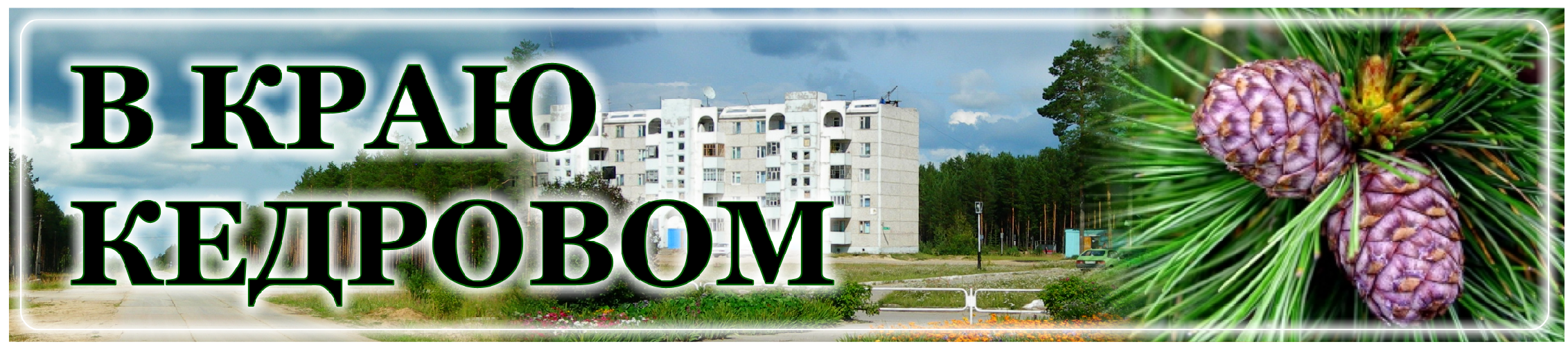 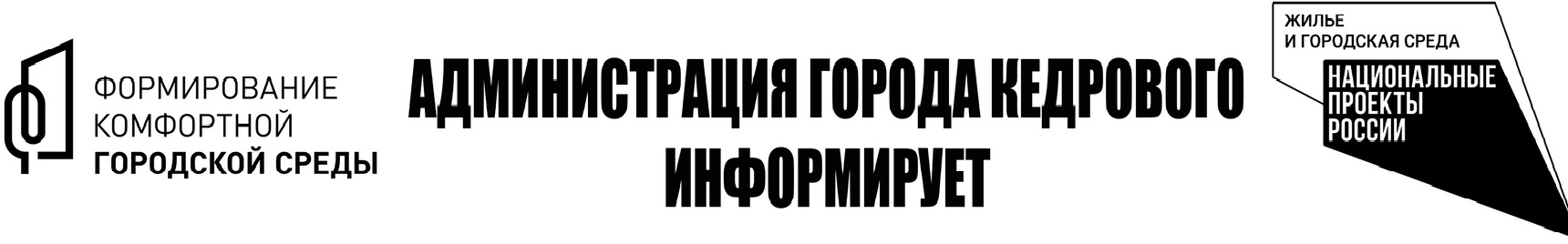 ÏÐÎÄÎËÆÀÅÌ ÔÎÐÌÈÐÎÂÀÒÜ ÊÎÌÔÎÐÒÍÓÞ ÃÎÐÎÄÑÊÓÞ ÑÐÅÄÓ Â ÒÎÌÑÊÎÉ ÎÁËÀÑÒÈ!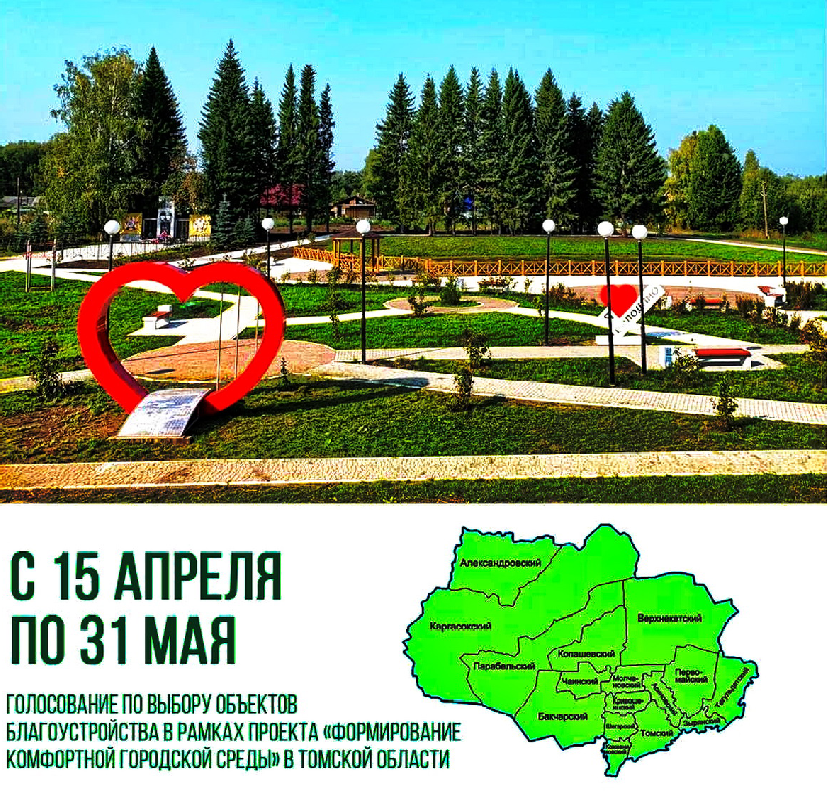 В этом году с 15 апреля по 31 мая жители смогут вновь выбрать территории и дизайн-проекты благоустройства на 2024 год.Проект "Формирование комфортной городской среды" уже принес нам десятки новых и обновленных общественных пространств. В этом году в голосовании участвуют все 20 муниципальных образований:ТомскТомский районКожевниковский районСтрежевойШегарский районСеверскКолпашевский районКедровыйВерхнекетский районКривошеинский районБакчарский районМолчановский районТегульдетский районПарабельский районКаргасокский районЧаинский районАлександровский районАсиновский районПервомайский районЗырянский районС 15 апреля по 31 мая отдать свой голос сможет любой желающий в возрасте от 14 лет. Всего жителям предстоит выбрать 55 территорий, включая 34 дизайн-проекта ранее выбранных пространств.ÎÁÓ×ÅÍÈÅ ÂÎËÎÍÒÅÐÎÂНа этой неделе стартует обучение волонтёров проекта "Формирование комфортнойгородской среды".Обучение будет состоять из 20-ти минутного онлайн урока и очной встречи на 40-50 минут.Ответственные за волонтерский штаб расскажут о самом проекте, объектах голосования, точках присутствия и задачах волонтёров проекта.Для каждого волонтёра гарантированы:Новые интересные знакомстваЦенные навыки коммуникации, которые обязательно пригодятся в будущемОпыт работы с возражениями и вопросами. Прямо на обучении будут разыграны различные ситуации, которые встречаются в работе волонтеров.Будем рады видеть всех желающих от 14 лет в чи сле волонтёров проекта "Формирование комфортной городс кой среды". Реги страци я по с сылке https://dobro.ru/event/10333838Администрация города КедровогоАдминистрация города Кедрового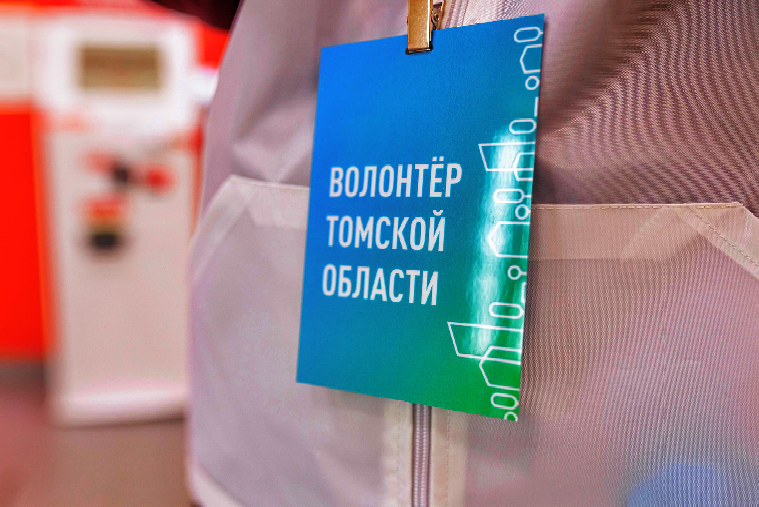 13 ÀÏÐÅËß - ×ÈÑÒÛÉ ×ÅÒÂÅÐÃЭтот христианский праздник отмечается в последний четверг перед Пасхой. Так как это четвертый день Великой недели, то он еще называется Великий четверг. По поверью, в этот день Иисус Христос омыл ноги своих учеников на Тай ной Вечере, показав этим при мер смирения и братской любви. Таким образом, был установлен обряд Святого Причастия. Совершая этот обряд, верующие вкушают хлеб и вино, подразумевая под этим Кровь и тело Иисуса. С Чистого четверга и до Пасхи во всех церквях ведутся службы, где вспоминают о земных страданиях Спасителя. Все верующие в этот день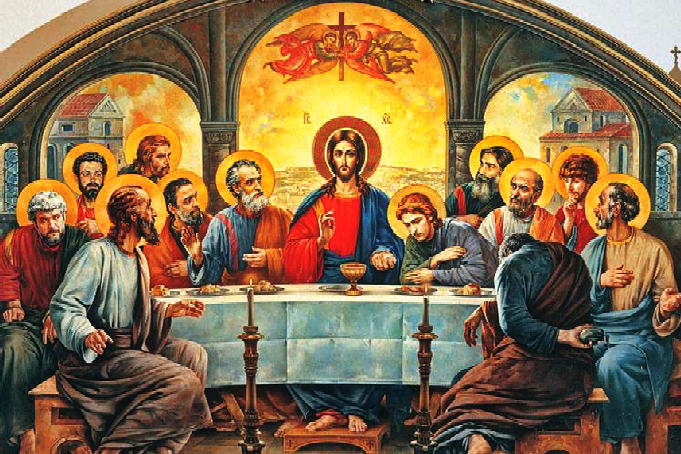 стремятся в храмы, чтобы причаститься. С Чистого четверга начинается приготовление к Христову Воскресенью. Во всех домах пекут куличи, красят яйца.В этот праздник существует традиция наводить порядок в доме. Необходимо встать до восхода солнца и убрать из дома как можноболь ше мус ора и грязи, а так же перестирать все белье и одежду. И, конечно же, посетить баню, так как вода прибавит здоровья и сил, защитит от болезней на весь год.На Руси в Чистый четверг приходилось самое большое количество ритуалов, так как любое действие в этот день сулило успех на весь год. В этот праздник проводили особые очистительные обряды. Крестьяне убирали избу, двор, огород. Тщательно мыли иконы, посуду. Избавлялись от нечистой силы, окури вая можжевель ником скот,людей, постройки, а также очерчивали магический круг, трижды обходя дом и читая специальный заговор. Существовал особый обряд изгнания из дома насекомых: в ночь со среды на четверг ловили трех клопов или тараканов и выносили их далеко в поле, тем самым веря, что остальные пойдут за ними.Информация взята из открытых источниковÑÁÎÐ ÁËÀÃÎÒÂÎÐÈÒÅËÜÍÛÕ ÏÎÆÅÐÒÂÎÂÀÍÈÉ ÍÀ ÑÒÐÎÈÒÅËÜÑÒÂÎ ÌÅÌÎÐÈÀËÜÍÎÃÎ ÊÎÌÏËÅÊÑÀ "ÊÓÐÑÊÀß ÁÈÒÂÀ"В Курской области в поселке Поныри, на месте кровопролитных сражений, которые стали переломным моментом в ходе Великой Отечественной войны, начато строительство мемориального комплекса "Курская битва". Это поистине всенародный проект, благодаря которому будет увековечен г ерои ческий подви г советских солдат на Курской дуге. С инициативой его создания выступили ветераны и их потомки, идею поддержали Президент Российской Федерации В.В. Путин, Святейший Патриарх Московский и всея Руси Кирилл, участники Великой Отечественной войны, Парламентское Собрание Союза Беларуси и России, ветеранские организации Минобороны России и ФСБ России, жители Курской области, общественные организации других регионов России. Работа над проектом идёт совместно с Российским военно-историческим обществом.Первую очередь мемориального комплекса планируется открыть 23 августа 2023 года - в день празднования 80-й годовщины Победы в Курской битве. Вторая очередь будет открыта 9 мая 2025 года - в день праздновани я 80-й г одовщи ны Победы в Вели кой Отечественной войне.Мемориальный комплекс "Курская битва" станет историческим наследием для наших потомков. Долг каждого россиянина - чтить память о воинах-освободителях, которые ценой собственной жизни отстояли наше будущее. Каждый из нас, ныне живущих, может внести свой посильный вклад в строительство мемориального комплекса, тем самым отдав дань уважения мужеству, героизму и подвигу участников Великой Отечественной войны.Внести свой вклад в дело увековечения памяти предков, отдать дань уважения мужеству, героизму и подвигу участников Великой Отечественной войны может каждый!Правительством Курской области объявлен сбор средств, которые будут и спользованы для завершения возведени я мемориаль ного комплекса "Курс кая би тва". Ос ущ ес твить пожертвования на завершение строительства и благоустройство мемориального комплекса "Курская битва" можно переведя средства в Фонд развития Курской области.Пожертвование на строительс тво и благ оустройс тво мемориаль ного комплекса "Курс кая би тва" может быть осуществлено следующими способами:Безналичным перечислением на расчетный счет Фонда. Вам необходимо перевести средства по реквизитам:Фонд развития Курской областиКурское отделение № 8596 ПАО "Сбербанк"№ счёта 40703810933000000417ИНН 4632253162КПП 463201001БИК 043807606Корр. счёт 30101810300000000606Назначение платежа: Добровольное пожертвование на строительс тво и благоустройс тво мемориального комплекса "Курская битва"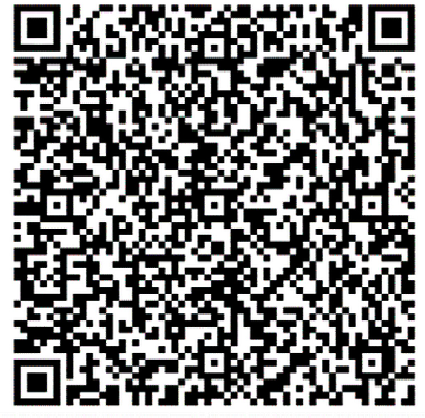 Переводом из личного кабинета Сбербанк Онлайн.Для этог о в поис ковой си стеме вводится наименование организации- ФРКО, далее заполняются необходимые поля.Переводом по QR-коду с помощью мобильного приложения банка.Перевод	наличными ,	через отделение	банка	без	открыти я плательщику расчетного счета (перевод средств осуществляется по реквизитам Фонда).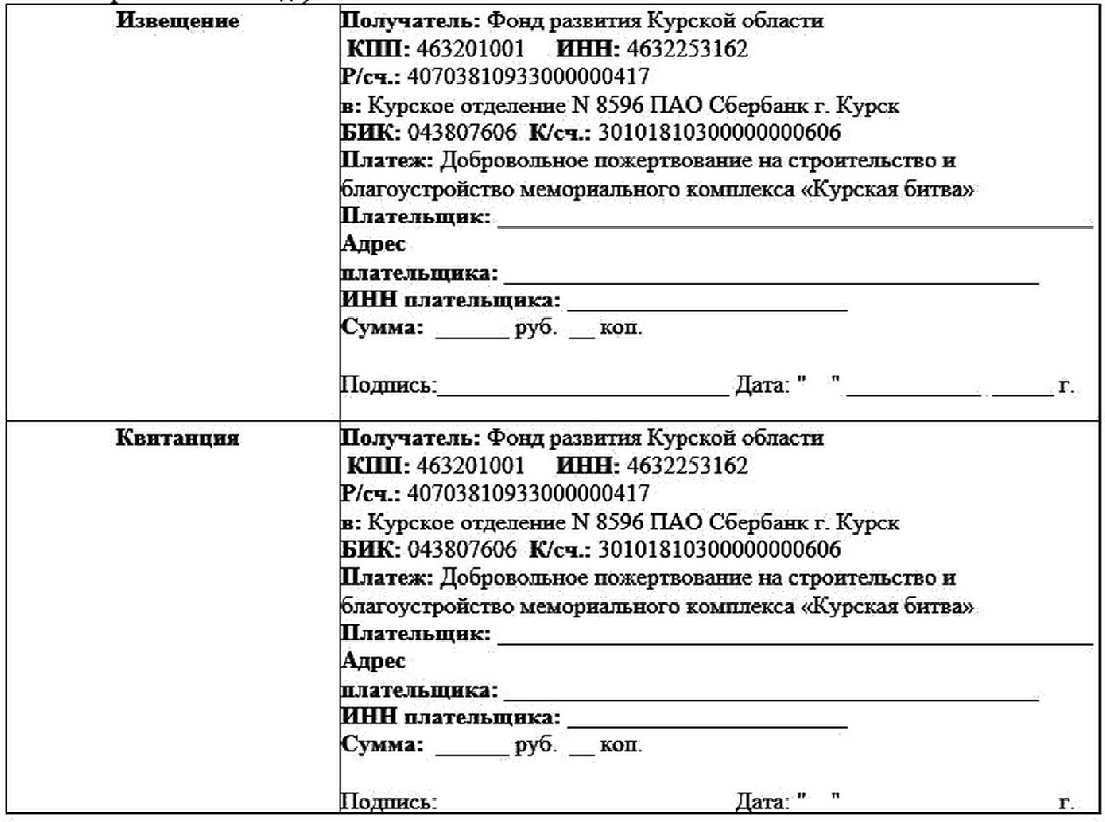 Для уточнения дополнительных вопросов: frko2019@bk.ru Фонд развития Курской области.Администрация города КедровогоÈÇÌÅÍÅÍÈß Â ÏÐÀÂÈËÀÕ ÄÎÐÎÆÍÎÃÎ ÄÂÈÆÅÍÈß ÄËß ÑÈÌЭлектросамокаты, электроскейтборды, гироскутеры, сигвеи, моноколёса и другие аналогичные устройства получили особый статус - средства индивидуальной мобильности.Напоминаем, что с 1 марта 2023 года все средства индивидуальной мобильности станут полноценными участниками дорожного движения со всеми вытекающими последствиями: ограничениями и ответственностью за нарушения правил.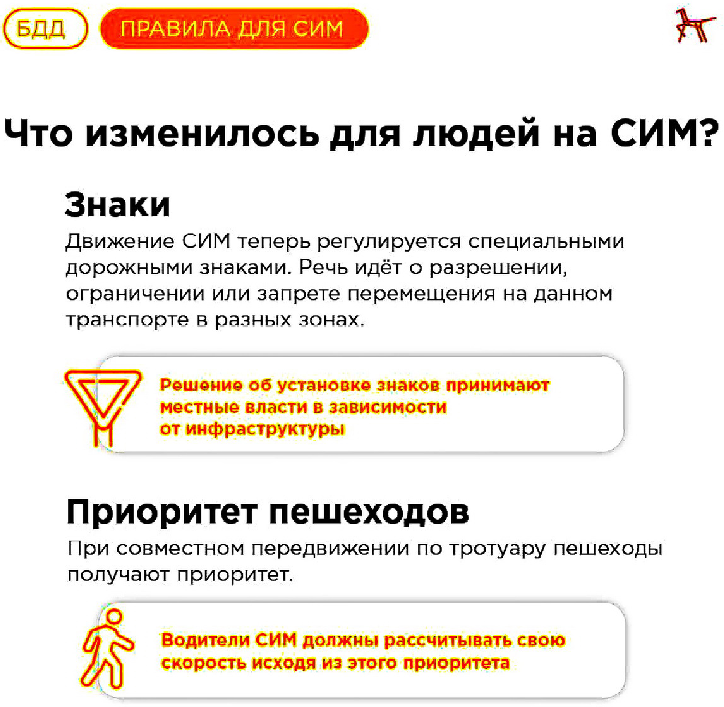 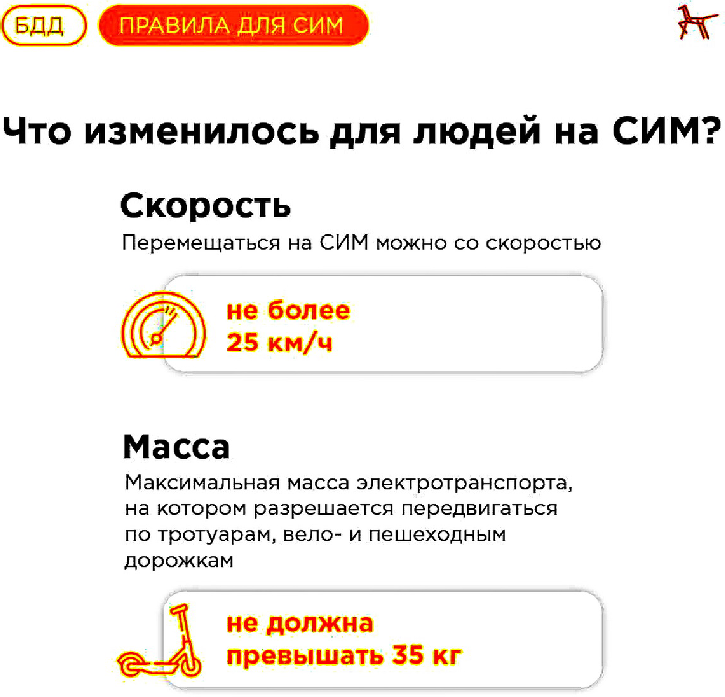 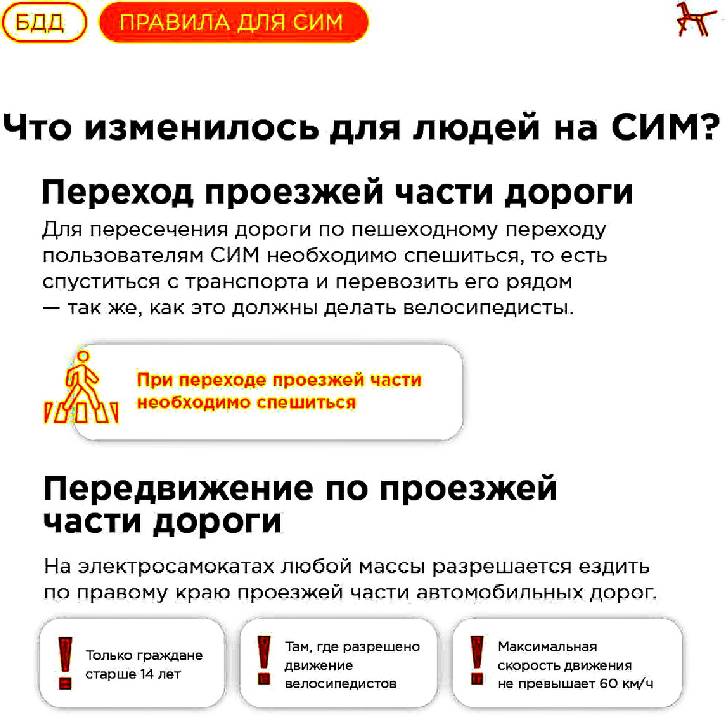 Госинспектор БДД ОГИБДД В.В. МОИСЕЕВÀÂÒÎÍÎÌÍÛÉ ÄÛÌÎÂÎÉ ÏÎÆÀÐÍÛÉ ÈÇÂÅÙÀÒÅËÜ (ÀÄÏÈ) - ×ÒÎ ÝÒÎ ÒÀÊÎÅ È ÏÎ×ÅÌÓ ÎÍ ÍÓÆÅÍ Â ÊÀÆÄÎÌ ÄÎÌÅ?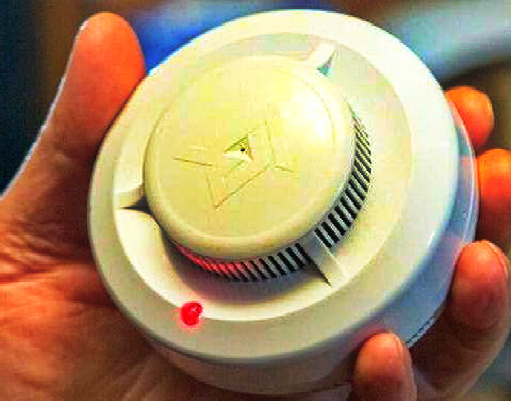 Тема пожаров в жилых домах все еще очень актуальна сегодня.И чтобы минимизировать риск возгораний в частном секторе, сотрудниками 31 пожарной спасательной части 4 отряда ФПС ГПС Главного управления МЧС Рос си и по Томской облас ти , специали стами КД Ни ЗП, отдела опеки и попечительс тва Администрации города Кедрового на постоянной основе проводятся профилактические мероприятия по разъяснению требований пожарной безопасности. В ходе мероприятий особое внимание уделяется проверке работоспособности автономных дымовых пожарных извещателей ранее установленных Администрацией города Кедрового, целостности печного отопления и электрической проводки в жилых помещ ениях. Жителям муниципальног о образования "Город Кедровый" разъясняется что такое автономный дымовой пожарный извещатель и почему его нужно устанавливать в каждом доме.С 01.03.2023 внесены изменения в Правила противопожарного режима в Российской Федерации, согласно которым в комнатах квартир и жилых домов, не подлежащих защите системой пожарной си гнализации и ( или) с ис темой оповещ ения и управлени я эвакуацией людей при пожаре, в которых проживают многодетные семьи, семьи, находящиеся в трудной жизненной ситуации, в социально опасном положении, должны быть установлены и находи ть ся в и справном с ос тоянии автономные дымовые пожарные извещатели.Автономный дымовой пожарный извещатель - это специальное устройство, реагирующее на определенный уровень концентрации аэрозольных продуктов горения веществ и материалов, в корпусе которого конструктивно объединены автономный источник питания и все компоненты, необходимые для обнаружения пожара и непосредственного оповещения о нем.На с ег одняшний день автономный дымовой пожарный извещатель (сокращённо его называют АДПИ) является одним изнаиболее эффективных средств попредупреждению гибели людей на пожарах. АД ПИ выделяютс я среди средств активной защиты от ог ня, поскольку они могут реагировать на дым на ранней стадии возгорания и способны звуковым сигналом своевременно предупредить жителей об угрозе пожара. Громкость и частота звука извещателя с пособныразбудить даже крепко спящего человека.Установка АДПИ на потолке и стенах не требует прокладки специаль ных ли ни й пожарной с иг нали заци и и применения дополнительного оборудования. Нужно лишь не реже одного раза в год менять батарейки и периодически продувать пылесосом камеру с оптико-электронным датчиком.Правила эксплуатации пожарных извещателей достаточно просты, а их стоимость неизмеримо ниже, чем потери даже от самого небольшого возгорания. Установив такой прибор в своем жилье, вы обезопасите не только имущество, но и, самое главное, свою жизнь.На территории муниципального образования "Город Кедровый" приобрести АДПИ можно в магазине "Спутник" по адресу: с. Пудино, ул. Октябрьская, 24.Обратиться за компенсацией, либо за оказанием материальной помощи на покупку АДПИ гражданам, оказавшимся в трудной жизненной ситуации, можно в центр социальной поддержки населения г. Кедрового. Телефон ля справок 8(38250)35-127.Ваша безопасность в ваших руках! Берегите себя и своих близких!Специалист отдела ГО, ЧС и обеспечения Администрации города Кедрового10 ÏÐÈÇÍÀÊÎÂ ÒÎÃÎ, ×ÒÎ ÂÛ ÎÁÙÀÅÒÅÑÜ Ñ ÌÎØÅÍÍÈÊÎÌ Â ÑÅÒÈ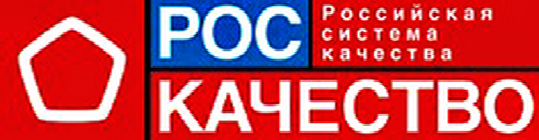 Мошенники всегда стараются выглядеть убедительно. Даже по телефону не всегда и не сразу можно почувствовать подвох, что уж говорить про переписку. Однако есть маркеры, по которым возможно определить, что вас хотят обмануть.Запутанная историяЕдинственная цель мошенников - узнать секретную информацию о вашей банковской карте. Чтобы попросить вас назвать данные карты, вам начнут рассказывать всевозможные легенды. В целом, вс е сводится к тому, что вас вынуждают проди ктовать код подтверждения из СМС или CVC-код.Разные виды принужденийЧеловека склоняют к принятию быстрого решения, потому что "акция только один день", принуждают к предоплате на карту, чтобы "забронировать товар" и т.п. При этом с умма может быть незначительной, чтобы не спугнуть жертву раньше времени.Мошенник будет всячески пытаться усыпить вашу бдительность и приводить много странных доводов. При этом может обещать, что угодно, давать честное слово, клясться мамой и даже предлагать выслать вам скан своего паспорта в качестве доказательства добросовестности. А потом окажется, что паспортные данные недействительны и с вашей предоплатой уже залегли на "дно".ПровокацииВы звоните по объявлению, но никто не отвечает. При это после звонка у вас со счета списалась значительная сумма.Сюда же относится схема с наследством. Вам пишет адвокат и сообщает, что за границей умер ваш дальний родственник, а вы - единственный наследник. Предлагает все наследство оформить на вас, нужно лишь предоставить банковский счет, копию паспорта и оплатить некоторые издержки. Фишинговая ссылка к такому сообщению прилагается.УгрозыМошенник может угрожать арес том, и ском в с уд, обнародованием личной информации, если вы не ответите или откажетесь выполнять требования. А еще может убеждать, что деньги можно спасти только срочным переводом по его реквизитам, а иначе все ваши счета заблокируют и вы останетесь без средств.Плохо оформленный профильЗдес ь полезно обрати ть вни мани е на чис то цифровые приметы - информация в профиле, фотографию, отзывы, количество подписчиков. Мошенники, как правило, пишут с поддельных,фейковых аккаунтов, которые недавно зарегистрированы. Там мало данных, либо нет аватарки, либо плохого качества, нет или мало друзей и подписчиков, отзывы и комментарии отсутствуют.Грамматические ошибкиКаждый из нас может иногда допускать орфографические ошибки , но если оппонент в перепис ке коверкает с лова, неправильно строит предложения, не ставит знаки препинания, пишет транслитом на плохом русском языке - стоит отнестись с подозрением.Уклончивые ответыНа прямые вопросы мошенники щеголяют сложными фразами типа "информация заблокирована во избежании несанкционироован- ных дейс твий " или "ноутбук нужно с начала пропатчить и проапдейтить". Объяснить простыми словами не могут или не хотят.Кроме того, на торговых площадках могут присылать чужие фотографии товаров и т.п.Упоминания МВД, ЦБМошенник может авторитетно представиться сотрудником прокуратуры, Банка России или Центробанка. В такой момент мало, кто вспомнит, что ЦБ, например, не работает с физическими лицами и тем более не подает заявления в правоохранительные органы без инициативы клиентов банка. Но платежная карта есть у всех, следовательно, такое письмо не сразу вызывает подозрения. Однако вероятнее всего, сообщение "из Центробанка" окажется мошенническим.Большие обещанияМошенник представляется инвестиционным советником, брокером, сотрудниками криптовалютных бирж, владельцем бутика и сразу начинает с главного - обещает сказочный доход без никаких усилий, скидки до 60% или сотни процентов годовых: "Вложи 1000 рублей - через месяц получи 10 тыс. рублей, "Авиабилеты за полцены" и т.п.Людям постарше могут звонить якобы из Пенсионного фонда или соцзащиты и предлагать большие выплаты.СсылкиМошенники стараются увести беседу на свою территорию, для этого предлагают перейти в чат мессенджеров, где легче подослать фишинговые ссылки.РоскачествоÀÏÐÅËß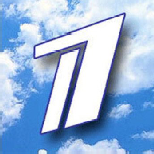 ÎÍÅÄÅËÜÍÈÊ05.00 Доброе утро 12+ 09. 00, 13.00, 16. 00,03.00 Новости09.10 АнтиФейк 16+09.50 Жить здорово! 16+10.40 Владимир Мулявин. "Песня- ры" 16+12.20, 13.30, 00.30, 01.10, 01.50,02.30, 03.05, 03.15, 03.55 Подкаст-.Лаб 16+14.10 Специальный выпуск. "Укра- ина" 16+14.45, 17.05 Информационный ка-нал 16+16.15 Мужское / Женское 16+19.50 Куклы наследника Тутти 16+21.00 Время21.45 Т/с "ЗА ПОЛЧАСА ДО ВЕС- НЫ" 12+22.45 Большая игра 16+00.00 На Футболе с Денисом Ка- занским 18+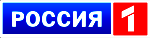 05.00, 09.30 Утро России 12+09.00, 14.30, 21.05 Местное вре- мя. Вести-Томск09.55 О самом главном 12+ 11.00, 14.00, 16.00, 20.00 Вести 11.30, 17.30 60 минут 12+14.55 Кто против? 12+16.30 Малахов 16+21.20 Т/с "ЛЮБОВЬ ПРЕОДОЛЕЕТ ВСЁ" 16+23.25 Вечер с Владимиром Соло- вьёвым 12+02.05 Т/с "ДУЭТ ПО ПРАВУ" 12+03.55 Т/с "ПЫЛЬНАЯ РАБОТА" 16+04.45 Т/с "ПЛЯЖ. ЖАР- КИЙ СЕЗОН" 16+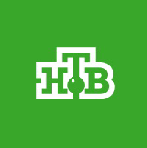 06.30 Утро. Самое луч- шее 16+08.00, 10.00, 13.00, 16.00, 19.00,23.35 Сегодня08.25, 10.35 Т/с "МОРСКИЕ ДЬЯ- ВОЛЫ. СМЕРЧ" 16+13.30 Чрезвычайное происше- ствие 16+14.00 Место встречи 16+16.45 За гранью 16+17.50 ДНК 16+20.00 Т/с "НЕВСКИЙ. РАСПЛАТА ЗА СПРАВЕДЛИВОСТЬ" 16+ 22.10, 00.00 Т/с "МЕТОД МИХАЙ- ЛОВА" 16+00.35 Т/с "УГРО" 16+03.50 Агентство скрытых камерÀÏÐÅËßÒÎÐÍÈÊ05.00 Доброе утро 12+ 09. 00, 13.00, 16. 00,03.00 Новости09.05 АнтиФейк 16+09.40 Жить здорово! 16+10.30, 13.20, 17.05 Информацион-ный канал 16+16.15 Мужское / Женское 16+19.50 Куклы наследника Тутти 16+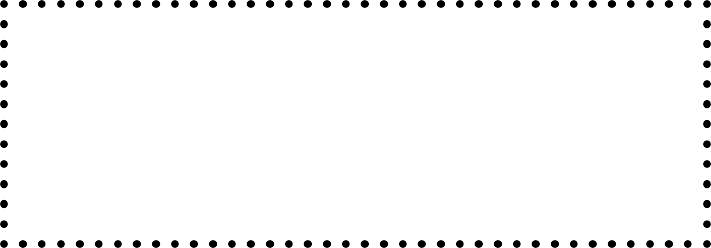 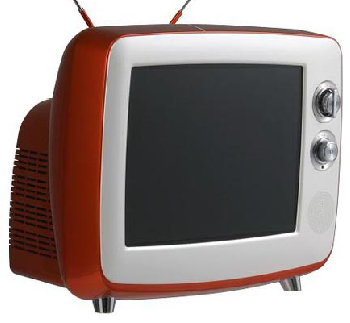 21.00 Время21.45 Т/с "ЗА ПОЛЧАСА ДО ВЕС- НЫ" 12+22.45 Большая игра 16+00.00, 00.40, 01.20, 02.00, 02.40,03.05, 03.20, 03.55 Подкаст.Лаб 16+05.00, 09.30 Утро России 12+09.00, 14.30, 21.05 Местное вре- мя. Вести-Томск09.55 О самом главном 12+ 11.00, 14.00, 16.00, 20.00 Вести 11.30, 17.30 60 минут 12+14.55 Кто против? 12+16.30 Малахов 16+21.20 Т/с "ЛЮБОВЬ ПРЕОДОЛЕЕТ ВСЁ" 16+23.25 Вечер с Владимиром Соло- вьёвым 12+02.05 Т/с "ДУЭТ ПО ПРАВУ" 12+03.55 Т/с "ПЫЛЬНАЯ РАБОТА" 16+04.45 Т/с "ПЛЯЖ. ЖАР- КИЙ СЕЗОН" 16+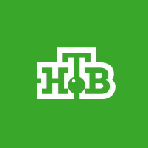 06.30 Утро. Самое луч- шее 16+08.00, 10.00, 13.00, 16.00, 19.00,23.35 Сегодня08.25, 10.35 Т/с "МОРСКИЕ ДЬЯ- ВОЛЫ. СМЕРЧ" 16+13.30 Чрезвычайное происше- ствие 16+14.00 Место встречи 16+16.45 За гранью 16+17.50 ДНК 16+20.00 Т/с "НЕВСКИЙ. РАСПЛАТА ЗА СПРАВЕДЛИВОСТЬ" 16+ 22.10, 00.00 Т/с "МЕТОД МИХАЙ- ЛОВА" 16+00.35 Т/с "УГРО" 16+03.50 Агентство скрытых камерÀÏÐÅËß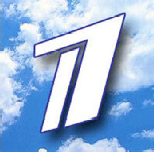 ÐÅÄÀ05.00 Доброе утро 12+ 09. 00, 13.00, 16. 00,03.00 Новости09.05 АнтиФейк 16+09.40 Жить здорово! 16+10.30, 13.20, 17.05 Информацион-ный канал 16+16.15 Мужское / Женское 16+19.50 Куклы наследника Тутти 16+21.00 Время21.45 Т/с "ЗА ПОЛЧАСА ДО ВЕС- НЫ" 12+22.45 Большая игра 16+00.00, 00.40, 01.20, 02.00, 02.40,03.05, 03.20, 03.55 Подкаст.Лаб 16+05.00, 09.30 Утро России 12+09.00, 14.30, 21.05 Местное вре- мя. Вести-Томск09.55 О самом главном 12+ 11.00, 14.00, 16.00, 20.00 Вести 11.30, 17.30 60 минут 12+14.55 Кто против? 12+16.30 Малахов 16+21.20 Т/с "ДОРОГА К СЧАСТЬЮ" 12+23.25 Вечер с Владимиром Соло- вьёвым 12+02.05 Т/с "ДУЭТ ПО ПРАВУ" 12+03.55 Т/с "ПЫЛЬНАЯ РАБОТА" 16+04.50 Т/с "ПЛЯЖ. ЖАР- КИЙ СЕЗОН" 16+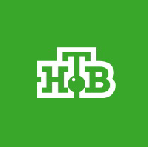 06.30 Утро. Самое луч- шее 16+08.00, 10.00, 13.00, 16.00, 19.00,23.35 Сегодня08.25, 10.35 Т/с "МОРСКИЕ ДЬЯ- ВОЛЫ. СМЕРЧ" 16+13.30 Чрезвычайное происше- ствие 16+14.00 Место встречи 16+16.45 За гранью 16+17.50 ДНК 16+20.00 Т/с "НЕВСКИЙ. РАСПЛАТА ЗА СПРАВЕДЛИВОСТЬ" 16+ 22.10, 00.00 Т/с "МЕТОД МИХАЙ- ЛОВА" 16+00.35 Т/с "УГРО" 16+03.50 Агентство скрытых камер 16+ÀÏÐÅËß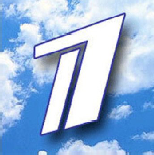 ÅÒÂÅÐÃ05.00 Доброе утро 12+ 09.00, 13.00, 16.00, 03.00 Новости09.05 АнтиФейк 16+09.40 Жить здорово! 16+10.30, 13.20, 17.05 Информацион-ный канал 16+16.15 Мужское / Женское 16+19.50 Куклы наследника Тутти 16+21.00 Время21.45 Т/с "ЗА ПОЛЧАСА ДО ВЕС- НЫ" 12+23.00 Большая игра 16+00.10, 00.50, 01.30, 02.10, 02.55,03.05, 03.35, 04.10 Подкаст.Лаб 16+05.00, 09.30 Утро России 12+09.00, 14.30, 21.05 Местное вре- мя. Вести-Томск09.55 О самом главном 12+ 11.00, 14.00, 16.00, 20.00 Вести11.30, 17.30 60 минут 12+14.55 Кто против? 12+16.30 Малахов 16+21.20 Т/с "ДОРОГА К СЧАСТЬЮ"23.25 Вечер с Владимиром Соло- вьёвым 12+02.05 Х/ф "ОТЕЦ" 16+03.50 45-й Московский Междуна- родный кинофестиваль. Торже- ственное открытие 12+04.50 Т/с "ПЛЯЖ. ЖАР- КИЙ СЕЗОН" 16+06.30 Утро. Самое луч- шее 16+08.00, 10.00, 13.00, 16.00, 19.00,23.35 Сегодня08.25, 10.35 Т/с "МОРСКИЕ ДЬЯ- ВОЛЫ. СМЕРЧ" 16+13.30 Чрезвычайное происше- ствие 16+14.00 Место встречи 16+16.45 За гранью 16+17.50 ДНК 16+20.00 Т/с "НЕВСКИЙ. РАСПЛАТА ЗА СПРАВЕДЛИВОСТЬ" 16+ 22.10, 00.00 Т/с "МЕТОД МИХАЙ- ЛОВА" 16+00.50 Поздняков 16+01.00 Мы и наука. Наука и мы 12+01.50 Т/с "УГРО" 16+ÀÏÐÅËßßÒÍÈÖÀ05.00 Доброе утро 12+ 09.00, 13.00, 16.00 Но- вости09.10 АнтиФейк 16+09.45 Жить здорово! 16+10.40, 13.20, 17.05 Информацион-ный канал 16+16.15 Мужское / Женское 16+18.00 Вечерние Новости18.35 Человек и закон 16+19.45 Поле чудес 16+21.00 Время21.45 "Голос" весны в обновлен- ном составе 12+23.55 Вызов. Первые в космосе 00.55, 01.35, 02.15, 02.55, 03.30, 04.10, 04.45, 05.20 Подкаст.Лаб 16+05.00 Утро России 12+09.00 О самом главном 12+ 10.00, 14.00, 16.00, 20.00 Вести 10.30, 17.30 60 минут 12+13.00 Праздник Ураза-Байрам. Прямая трансляция из Московской Cоборной мечети14.30, 21.05 Местное время. Вес- ти-Томск14.55 Кто против? 12+16.30 Прямой эфир 16+21.20 Т/с "ДОРОГА К СЧАСТЬЮ"23.25 Улыбка на ночь 16+00.30 Х/ф "ПЕРЕКАТЫ СУДЬБЫ"03.45 Т/с "ПЫЛЬНАЯ РАБОТА" 16+04.45 Т/с "ПЛЯЖ. ЖАР- КИЙ СЕЗОН" 16+06.30 Утро. Самое луч-шее 16+08.00, 10.00, 13.00, 16.00, 19.00Сегодня08.25, 10.35 Т/с "МОРСКИЕ ДЬЯ- ВОЛЫ. СМЕРЧ" 16+19.00 Центральное телевидение20.20 Ты не поверишь! 16+21.20 Страна талантов. Новый се- зон 12+00.00 Международная пилорамаÂÀÊÀÍÑÈÈВ МУ "Культура" требуются на работу специалисты:- художественный руководитель (среднее или высшее образование в сфере культуры и искусства, желателен опыт13.30 Чрезвычайное происше-00.45 Квартирник НТВ у Маргули- работы);ствие 16+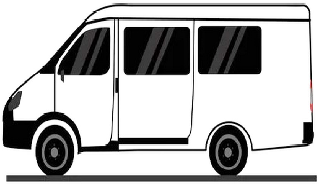 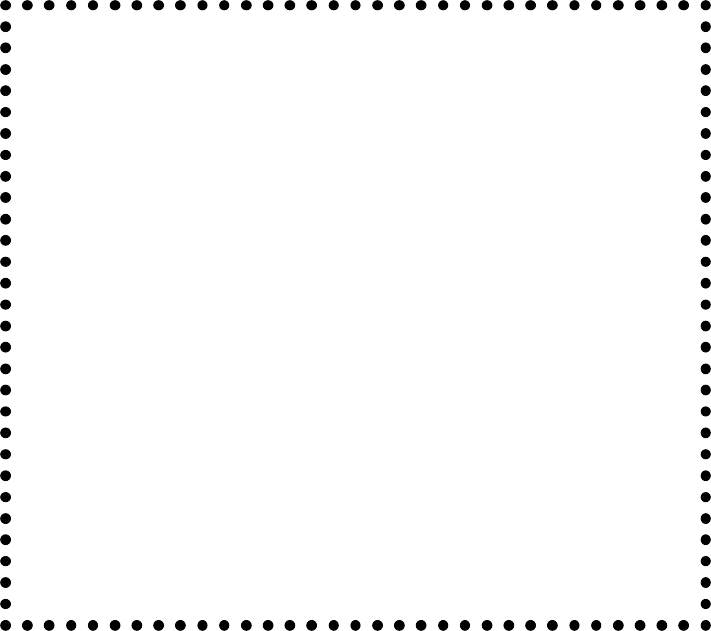 14.00 Место встречи 16+16.45 ДНК 16+17.55 Жди меня 12+20.00 Т/с "НЕВСКИЙ. РАСПЛАТА ЗА СПРАВЕДЛИВОСТЬ" 16+22.10 Т/с "МЕТОД МИХАЙЛОВА"00.00 Своя правда 16+02.00 Захар Прилепин. Уроки рус- ского 12+02.25 Квартирный вопрос 0+03.20 Т/с "УГРО" 16+ÀÏÐÅËßÓÁÁÎÒÀ06.00 Доброе утро. Суб- бота 12+09.00 Умницы и умники09.45 Слово пастыря 0+ 10.00, 12.00 Новости10.15 Поехали! 12+11.10 ПроУют 0+12.15 Видели видео? 0+13.50 Т/с "ПО ЗАКОНАМ ВОЕННО- ГО ВРЕМЕНИ 4" 12+18.00 Вечерние Новости18.20 Сегодня вечером 16+21.00 Время21.35 Клуб Веселых и Находчивых. Высшая лига 16+23.50 Х/ф "ВИДИМОСТЬ" 16+ 01.55, 02.35, 03.10, 03.50, 04.25, 05.00, 05.35 Подкаст.Лаб 16+05.00 Утро России. Суббота 12+08.00 Местное время. Вести-Томск08.20 Местное время. Суббота08.35 По секрету всему свету 12+09.00 Формула еды 12+09.25 Пятеро на одного 12+10.10 Сто к одному 12+ 11.00, 17.00, 20.00 Вести11.40 Доктор Мясников 12+12.45 Т/с "ДЕВЯТЬ ЖИЗНЕЙ" 16+18.00 Привет, Андрей! 12+21.00 Х/ф "СТАРОЕ ПИАНИНО" 12+00.35 Х/ф "БОЛЬ ЧУЖОЙ ПОТЕРИ"04.20 Х/ф "С ЧИСТОГО ЛИСТА" 12+04.50 Жди меня 12+05.40 Х/ф "ЧУЖОЙ ДЕД"07.25 Смотр 0+08.00, 10.00, 16.00 Сегод-ня08.20 Поедем, поедим! 16+09.20 Едим дома 0+10.20 Главная дорога 16+11.00 Живая еда с Сергеем Мало- зёмовым 12+12.00 Квартирный вопрос 0+13.00 Модный vs Народный 12+14.20 Своя игра 0+15.20 Игры разумов 0+16.20 ЧП. Расследование 16+17.00 Следствие вели... 16+са 16+02.10 Дачный ответ 0+03.00 Т/с "УГРО" 16+ÀÏÐÅËßÎÑÊÐÅÑÅÍÜÅ06.00, 10.00, 12.00 Ново-сти06. 10,  01.40, 02. 20,03.00, 03.40, 04.15 Под-каст.Лаб 16+06.55 Играй, гармонь любимая! 12+07.40 Часовой 12+08.10 Здоровье 16+09.20 Мечталлион. Национальная Лотерея 12+09.40 Непутевые заметки 12+10.10 Жизнь своих 12+11.05 Повара на колесах 12+12.15 Видели видео? 0+14.00 Т/с "ПО ЗАКОНАМ ВОЕННО- ГО ВРЕМЕНИ 4" 12+18.00 Вечерние Новости19.00 Две звезды. Отцы и дети. Новый сезон 12+21.00 Время22.35 Что? Где? Когда? 16+23.50 Х/ф "ЖАННА" 16+06.05, 01.30 Х/ф "ПРИМЕТА НА СЧАСТЬЕ" 16+08.00 Местное время. Воскресенье08.35 Когда все дома 12+09.25 Утренняя почта 12+10.10 Сто к одному 12+ 11.00, 17.00 Вести11.40 Большие перемены 12+12.45 Т/с "ДЕВЯТЬ ЖИЗНЕЙ" 16+18.00 Песни от всей души 12+20.00 Вести недели22.00 Москва. Кремль. Путин 12+22.40 Воскресный вечер с Влади- миром Соловьёвым 12+04.50 Х/ф "ДЕНЬ ОТЧА- ЯНИЯ" 16+06.30 Центральное теле- видение 16+08.00, 10.00, 16.00 Сегодня08.20 У нас выигрывают! 12+10.20 Первая передача 16+11.00 Чудо техники 12+11.55 Дачный  ответ 0+13.00 НашПотребНадзор 16+14.05 Однажды... 16+15.00 Своя игра 0+16.20 Человек в праве с Андреем Куницыным 16+17.00 Следствие вели... 16+18.00 Новые русские сенсации 16+19.00 Итоги недели20.20 Маска. Новый сезон 12+23.20 Звезды сошлись 16+00.50 Таинственная Россия 16+Т/с "УГРО" 16+администратор (среднее или высшее образование, навыки написания текстов и работы в соцсетях).Все вопросы по тел. 35-187. Резюме направлять по адресу: kedrkultura@list.ru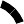 ÐÅÄÀÊÖÈß ÃÀÇÅÒÛ "Â ÊÐÀÞ ÊÅÄÐÎÂÎÌ" ÏÐÅÄÎÑÒÀÂËßÅÒ ÓÑËÓÃÈ ÏÅ×ÀÒÈУслуга предоставляется в кабинете редакции на 2 этаже МКОУ СОШ №1 г.КедровогоПо возни кши м вопросам можно обрати тьс я по адресу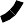 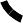 эл. почты vkedr@tomsk.gov.ru или по номеру 8 (38250) 35-115ÑÂÅÒËÛÉ ÏÐÀÇÄÍÈÊ ÐÓÑÈ - ÏÀÑÕÀПас ху называют Хрис товым Воскрес ень ем - главным праздником христианской церкви. Она установлена в память о смерти на кресте Иисуса Христа во и мя с пасени я человечества от грехопадения и о его чудес ном воскрешении. Случилось это в 5541 году от сотворения мира или 33-м году нашей эры, то есть по с овременному летоисчислению. Значение величайшего "торжес тва торжес тв" можно понять , обратившись к истории.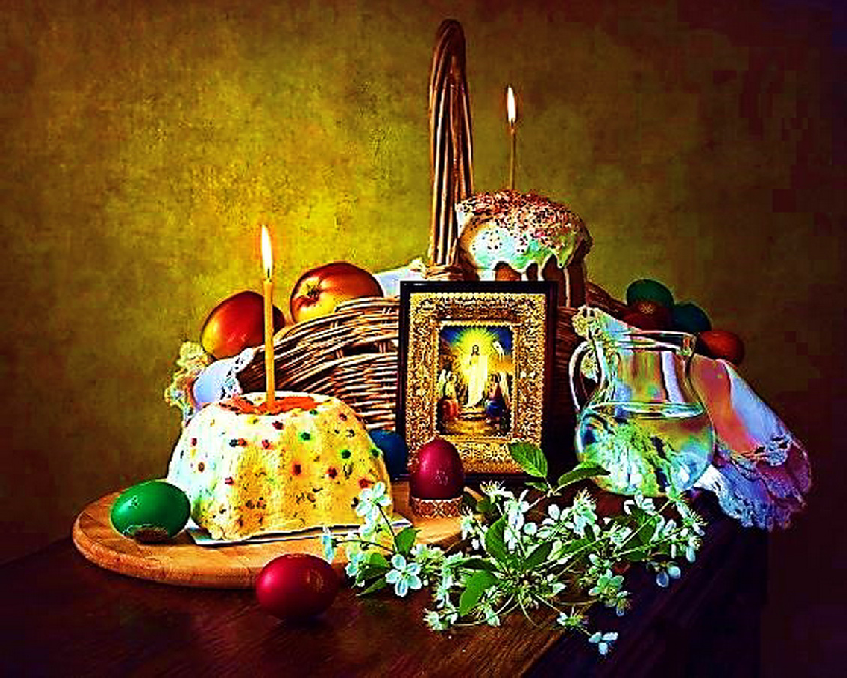 История Пасхи из уст евангелистов Бог послал Сына на землю спасти людей от грехов. Своей любовью к людям, добротой и справедливос ть ю Ии сус снискал огромное уважение у простого народа. Римляне-рабовладельцы угнетали людей, Хри стос же давал им веру влучшее будущее. Странствуя по городам Израиля, учил людей.В основе Его учения - любовь и духовное добро. Они - настоящее богатство человека. Заповеди Христа гласят: Возлюби ближнего как самого с ебя. Не уби й. Не прелюбодей ствуй . Не отказывай просящему. Не противься злу: ведь если каждый обиженный начнет мстить, мир превратится в войну.В Нагорной проповеди Христос призывал возлюбить Господа Бога всем сердцем, душой и разумом. Христос - это свет. Тот, кто идет за Ни м, никог да не заблудится во ть ме. Заповеди помог ают заблудшему человеку обрести истину, преодолеть трудности.Чудеса исцеленияИисус исцелял страждущих верующих. Об этом подробно рассказывают Священные писания. Обратимся к описанию этих чудес.Евангелисты рассказывают, как однажды Иисус Христос учил в храме и заметил скорченную женщину, 18 лет страдавшую от недуга. Спаситель возложил на неё руки, и она выпрямилась.Господу Богу подчас хватало одного прикосновения, чтобы свершилось чудо. Так Он исцелил больного водянкой, очистил десятерых прокаженных, слепому Вартимею вернул зрение. Прикоснувшись к отсеченному уху раба первосвященника, исцелил человека.После того, как Иисус одним только словом излечил бесноватого в синагоге Капернаума и тещу Петра от сильной горячки, к Нему начали приносить больных со всей округи. Невозможно было протолкнуться к дому, где остановился Христос. Тогда друзья одного страдальца спустили его на носилках через разобранную кровлю.Со временем Мессия приобрел такую популярность, что цари начали опасаться за свою власть. Везде, где появлялся Спаситель, раздавалось: "Пришел истинный правитель!" Тогда его арестовали. Произошло это в Гефсиманском саду во время моления Иисуса о чаше. Своим поцелуем предатель Иуда указал стражникам на своего учителя. Того взяли под стражу, а в Страстную пятницу на Голгофе как разбойника казнили.Воскресение ХристаВ субботу по разрешению Понтия Пилата тело умершего Христа сняли с креста и отнесли в пещеру. Положили в гроб, придавив вход тяжелым камнем.Воскресным днем несколько женщин подошли к пещере и обнаружили камень отодвинутым, а гроб пустым. Ангел с радостью возвестил: "Христос воскресе!" Сообщая императору эту новость, Мария Магдалина подала ему яйцо - символ возрождения. "Скорее это яйцо станет красным, чем я поверю, что Иисус воскрес", - сказал он. С этими словами яйцо мгновенно из обычного стало красным - так возник обычай красить пасхальные яйца.Великий постВеликий предпасхальный сорока- дневный пос т си мволизирует 40-дневное пребывание молящегося Ии суса в пус тыне. Постяс ь, люди замаливают свои грехи, как делал это Хри стос . Пост накладывает на верующих многие ограничения в пище, поведении . Каждый день поста сопряжён с особыми обрядами:В понедельник необходимо было очистить жилище от грязи, то есть провести в доме генеральную уборку - "избомытие": смыть годовую грязь с потолков, стен, печей, перемыть все полы. Женщины выскабливали добела половицы "голиком" (прутяным веником) и "дресвой" (песком).Во вторник чи стили, сти рали, чинили одежду. Доставали и осматривали праздничные наряды.В среду готовили пасху - главное праздничное блюдо в виде усеченной пирамиды. В пасочницу (разборная форма из деревянных дощечек с рисунками и буквами ХВ Христос воскресе!) выкладывали свежий творог, перетертый со сливками и изюмом. Сверху клали гнёт, чтобы отошла сыворотка, и убирали в прохладное место.В чистый четверг ходили в баню, очищали себя от грехов. Тогда же красили яйца, пекли куличи.В Страстную пятницу в знак сострадания Иисусу отказывались от еды, веселья и домашнего труда.В Великую субботу шло приготовление блюд на праздничный стол.Страстная неделя завершается воскресной Пасхой. Христиане присутствуют на службе в храмах с полночи до рассвета. По окончании службы верующие забирают частичку Священного огня и уносят домой, стараясь сохранить до следующей Пасхи.Символы ПасхиКулич и творожная пасха - символы Пасхи. Приготовив дома, хозяйки несли ритуальную еду в церковь на освящение.Священный огоньСвященный огонь - знак огня из очага, согревавшего наших предков от холода, защищавшего от диких животных, нечистой силы. Таким образом, огонь был символом самой жизни.Пасхальные яйцаЯйцо - символ рождения, плодородия. В праздник и по сей день "чокаются" яйцами со словами "Христос воскресе!" Обмениваются, дарят друг другу, раздают бедным крашеные яйца.Пасхальные цветыВесенние живые нарциссы, ландыши - любимые цветы Пасхи. Освященными в церкви цветами верующие украшают свои жилища.Пасхальный столПосле Великого поста начинается разговение: снимаются запреты на мясную и молочную пищу. Всё самое вкусное ставят на стол.ЗапретыНа Пасху запрещен тяжелый физический труд. Хозяйки отдыхают от домашних забот. В Светлое Воскресение Христово запрещено ругаться, отказывать в помощи нуждающимся.Поздравляя с Пасхой, люди обмениваются возгласами: "Христос воскресе!" - "Воистину воскресе!" и желают друг другу здоровья, добра, гармонии и мира. В старину верующие не стеснялись "христосоваться" - обниматься и целоваться от переполнявшей их радости оттого, что Иисус Христос, распятый за грехи смертных, воскрес.Материал подготовила А.В. ДЕНИСЕНКОВ статье использована информация с сайтаÏÐÎÃÍÎÇ ÏÎÃÎÄÛ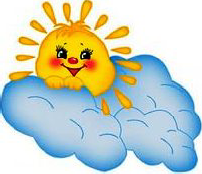 19 ÀÏÐÅËß 1783 ÃÎÄÀ - ÄÅÍÜ ÏÐÈßÒÈß ÊÐÛÌÀ, ÒÀÌÀÍÈ È ÊÓÁÀÍÈ Â ÑÎÑÒÀÂÐÎÑÑÈÉÑÊÎÉ ÈÌÏÅÐÈÈВ этот день императрица Екатерина II подписала высочайший Манифест "О принятии полуострова Крымского, острова Тамана и всей Кубанской стороны под Российскую Державу". В Манифесте Екатерины говорилось о "счастливом превращении из мятежа и неустройства в мир, тишину и порядок законный".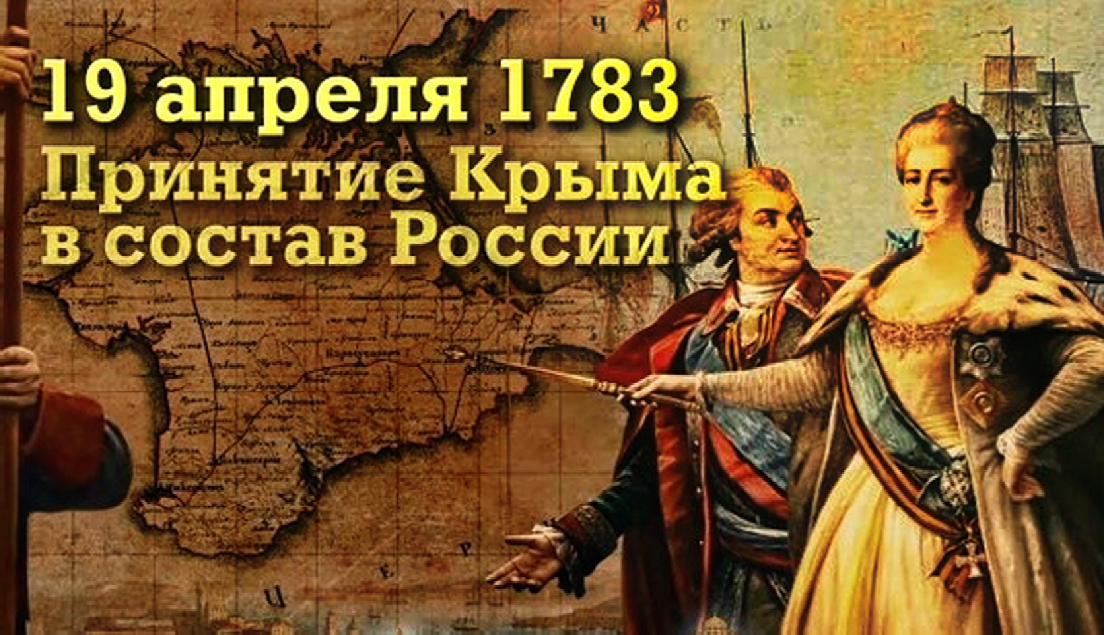 Крым с середины XV в. входил в состав Крымского ханства, находившегося с 1475 г. в зависимости от Османской империи. С начала XVI в. крымские татары совершали набеги на русские рубежи. Из-за постоянной угрозы со стороны Крымского ханства Россия была вынуждена содержать на границе большое количество войск. Стремление к обеспечению безопасности южных рубежей со временем стало одним из важных направлений внешней политики России. Для его реализации состоялись Крымские походы 1687 и 1689 гг. под командованием князя В.В. Голицына, Азовские походы Петра I 1695 и 1696 гг., война 1735-1739 гг.В ходе Русско-турецкой войны 1768-1774 гг. Крым был занят войсками под командованием генерал-аншефа В.М. Долгорукова. По Кючук-Кайнарджийскому мирному договору 1774 г. Крымскоеханство объявлялось независимым от Турции. К России отходили земли в Приазовье, крепости Керчь и Еникале в Крыму и Кинбурн в устье Днепра. После подписания договора ситуация в Крыму была неопределённая и сложная. Турция, хотя и согласилась на признание независимости Крымског о ханс тва, пыталас ь влиять на его внутреннюю жизнь и готовилась к новой войне с Россией. Хан Шагин-Гирей, утвердившийся на престоле при поддержке русских войск, проводил реформы по европеизации государства и армии, вызывая недовольство подданных.Внутриполитическая нестаби ль нос ть Крымского ханства ставила перед правительством Екатерины II задачу присоединения Крыма к России. Важная роль в решении крымского вопроса принадлежала видному государственному деятелю Г.А. Потёмкину. В конце 1782 г., оценивая преимущества присоединения Крыма к России, он писал Екатерине II: "Крым положением своим разрывает наши границы… Вы обязаны возвыс ить славу Росс ии .. . Приобретение Крыма ни усилить, ни обогатить Вас не может, а только покой доставит".25 декабря 1782 г. Екатерина II подписала "секретнейший" рес крипт на и мя Г.А. Потемкина, в котором говорилос ь о необходи мости разрешить раз и навсегда крымски й вопрос включением Крыма в состав Российской империи.В феврале 1783 г. хан Шагин-Гирей, лишившийся поддержки подданных, отрёкся от престола. Екатерина II  Манифестом  от 19 апреля 1783 г. объявила, что полуостров Крымский, Тамань и Кубань "приняты под державу Российскую". В документе говорилось о многочисленных нарушениях Османской империей Кючук- Кайнарджий ского мирного договора в статьях, касающ ихся независимости Крымского ханства. Этот документ должен был храниться в тайне до того, как присоединение ханства станет свершившимся фактом.28 июня (9 июля) 1783 г. близ Карасубазара (ныне г. Белогорск) на вершине горы Ак-кая Потёмкин принял присягу крымской знати и представителей всех слоёв населения Крыма на верность России. Жителям Крыма объявили волю императрицы и дарованные новым подданным права: "… обещаем свято и непоколебимо за себя и приемников престола Нашего содержать их наравне с природными Нашими подданными, охранять и защищать их лица, имущество, храмы и природную их веру".Присоединив Крым, Россия обезопасила свои южные границы, получила выход в Чёрное море. Началось хозяйственное освоение новых территорий , с троительс тво новых г ородов, создание военного флота на Чёрном море.Библиотекарь МУ "Кедровская ЦБС"Л.Н. НЕМИРСКАЯИнформация взята из открытых источниковÎÄÍÀ ÑÅÌÜß: ÁÈÁËÈÎÒÅÊÀ ÍÀÐÎÄÎÂ ÑÈÁÈÐÈ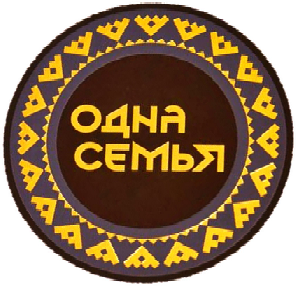 (НОВАЯ КНИЖНАЯ СЕРИЯ В ФОНДАХ КЕДРОВСКОЙ ЦБС)Том 13Салчак Тока. Избранное. Николай Куулар. Избранное. "Одна сем ья. Би блиотека народов Сиб ири" . Ли терату рно - художественное издание - Томск: Томская писательская организация, 2022. - 403 с.Салчак Калбак-Хорекович  Ток а  -  туви нс ки й  советс ки й г ос ударственный деятель и пис атель. Счи талс я также основоположником тувинской советской литературы. Всякий человек начинается с детства. Не зря же у тувинцев говорят: "Скакуном становятся с жеребеночка, а удальцом-молодцом - с сызмальства". Он писал, что однажды мать, созвав детей, сказала, что они будут жить на новом месте и они прибыли к реке Мерген. Там она сама с делала берес тяной чум. С малых лет пис атель приобщился к крестьянскому труду. Советская власть открыла дорогу бедным слоям населения, в том числе Салчаку Тока. Тока становится фактический глава Тувы на протяжении 41 года."Здравствуй, читатель! В каком бы краю нашей великой страны ты ни был и какой бы ни была твоя трудовая жизнь, я уверен - ты не откажешься познакомиться с моей родной Мерген. Вот она кинулась полоской пены с крутого уступа и, упав на камни, бежит дальше - быстрая, звонкая. На ее пути от истоков в высокогорной тайге на Тодже до впадения в Каа-Хем - много порогов и водопадов. Когда мать первый раз вынесла меня из чума, я увидел родную Мерген. И сейчас ее трудный, сверкающий путь у меня перед глазами".В серии "Одна семья. Библиотеки народов Сибири" опубликованавтобиографический роман "Слово арата".Николай Шагдыр-оолович Куулар - тувинский поэт, прозаик, переводчик. В своём творчествеактивно использует мифы и сказания тувинцев. В его жизни литературная деятельность всегда занимала одну из главенствую- щих позиций, а творческая муза в виде прекрасной рифмы на тувинском языке пришла к нему еще в отрочестве. Автором написано множество стихов, которые изучаются в школах на уроках тувинского языка и на факультетах родного языка и литературы учебных заведений республики. Его произведения переведены на рус ский , украинский , татарс ки й, хакас ский , кырг ызский , монгольский и другие языки. Поэт Николай Куулар не уступает в творчестве прозаику Ни колаю Куулару. Перевел огромное коли чество стихов вели ки х класс иков русс кой литературы, буддистских текстов, но главным трудом всей его жизни является перевод Библии."Когда солнце, словно с мущаяс ь, незаметно начало выглядывать из-за вершин гор, свита кагана числом больше ста человек и гости из Кема и Кемчика большой толпой отправились на место охоты, до которого было довольно далеко, и только в малый полдень приехали в какую-то тайгу и разбили временный стан".В сери и "Одна семь я. Библи отеки народов Си би ри " опубликованы "В стране Тана-Херела. Путешествие в прошлое", рассказ "Свидание после охоты", стихотворения, беседы, интервью. Библиограф МУ "Кедровской ЦБС" О.А. ЛУШНИКОВАПродолжение читайте в следующем выпускеÏÎÇÄÐÀÂËßÅÌ!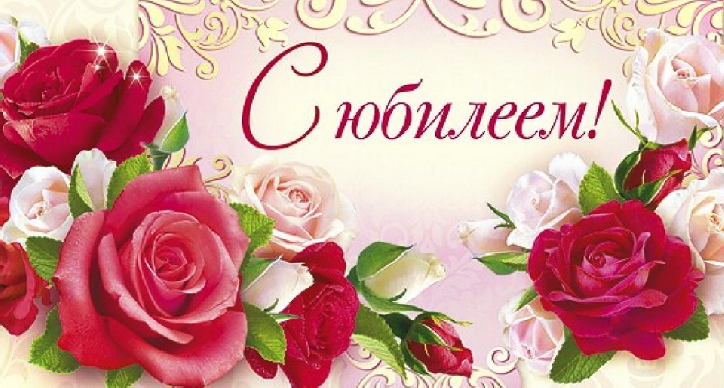 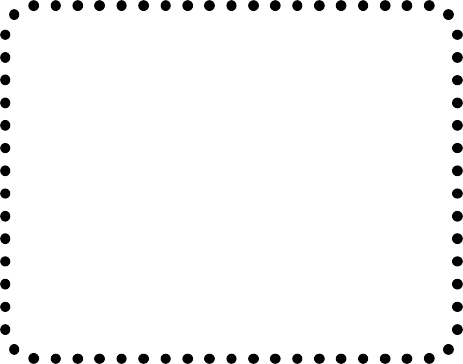 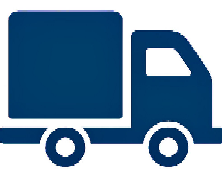 Агишеву Валентину Ивановну, Руснак Клавдию Семёновну!С юбилеем!Семьдесят лет - шикарная дата,Вы жизненным опытом очень богаты		RÅÔÎÐÌÀ ÎÊÎÍ  	И мудрости женской у вас не отнять. И нам остаётся вам лишь пожелать,Чтоб крепким всегда было ваше здоровье, А близкие вас окружали любовью Побольше счастливых и радостных дней И встретить еще не один юбилей!Городской совет ветерановУстановка пластиковых окон и балконов. Межкомнатные двери. Натяжные потолки. Рассрочка.Тел. 8-913-886-2030.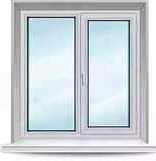 На правах рекламыУчредитель газеты Муниципальное образование«Город Кедровый»Ответственный за выпуск ГАБОВА В.В.НАШ АДРЕС:636615, г. Кедровый, 1 мкр-н., д.61 (школа). Тел. (8-38250) 35-115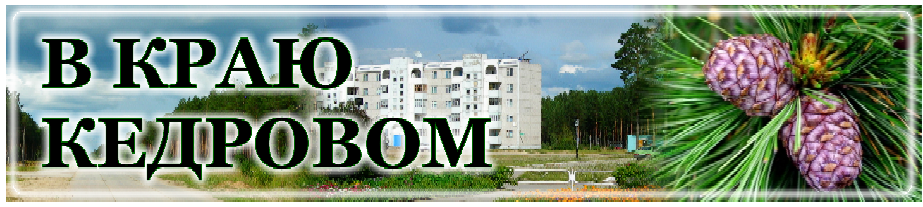 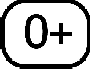 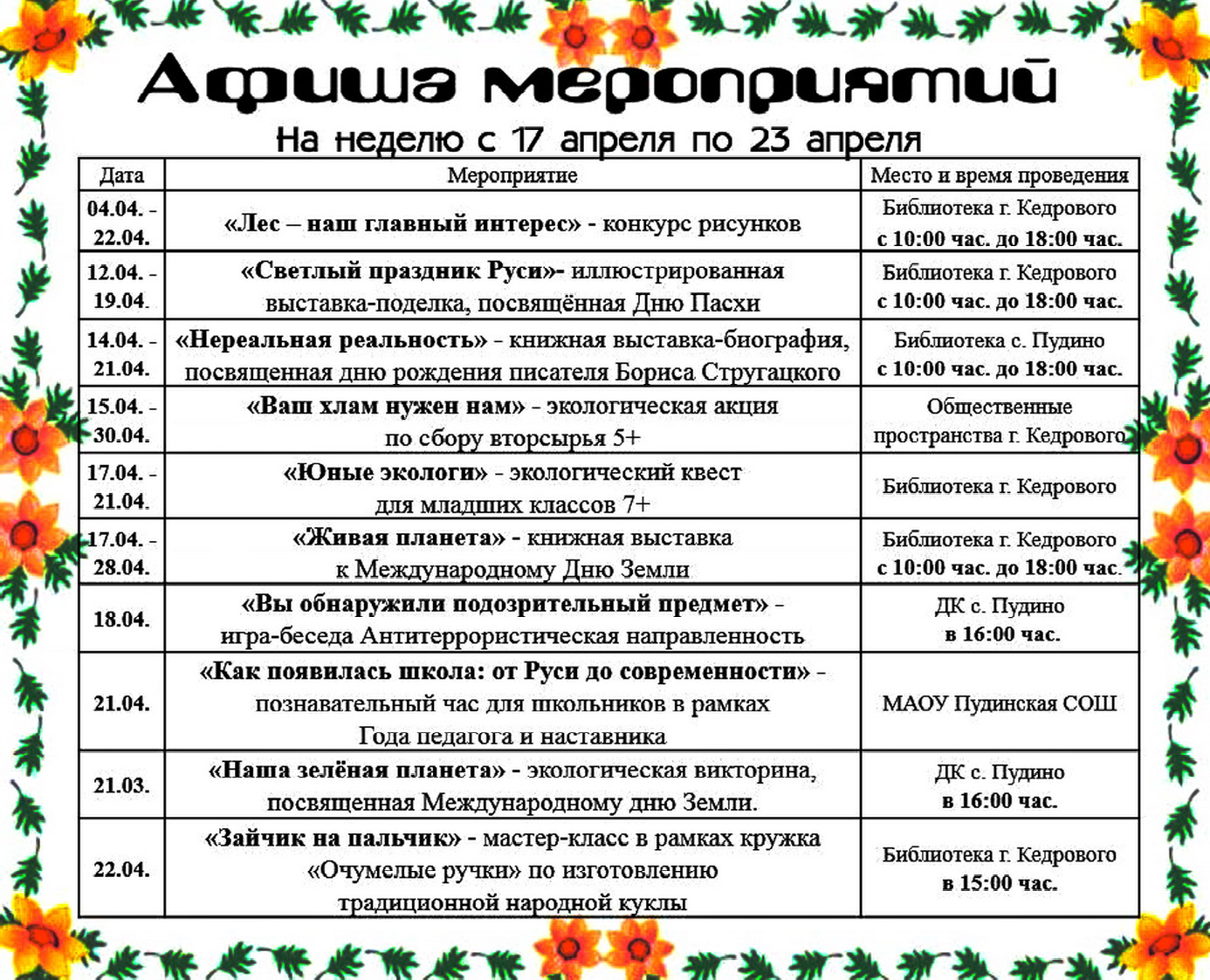 E-mail: vkedr@tomsk.gov.ruВыходит еженедельно по четвергам. Цена свободная.Тираж  200 экз.Компьютерная верстка: В.В. Ротарь Отпечатано на ризографе RISO, г. Кедровый.Подписано в печать 12.04.2023 г.За достоверность информации ответственность несут авторы публикаций, за рекламу и объявления - рекламодателиПечать ЧБ А45 руб./листПечать ЧБ А311 руб./листПечать ЦВ А419 руб./листПечать ЦВ А335 руб./листПрогноз погодыЧетверг13.04Пятница14.04Суббота15.04Воскресенье16.04.Понедельник17.04Вторник18.04Среда19.04Дневная температура+7-1-30-30+7Ночнаятемпература0-9-15-10-12-8-3Облачность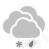 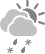 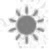 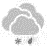 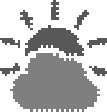 Давление мм рт. ст.754750754753756758756Ветер:3 м/с(З)5 м/с(С)3 м/с(Ю)4 м/с(З)3 м/с(С)4 м/с(СЗ)4 м/с(ЮЗ)